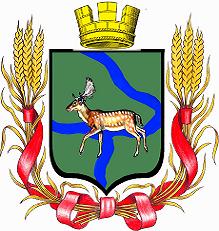 РОССИЙСКАЯ   ФЕДЕРАЦИЯДума  Еланского  городского  поселенияЕланского  муниципального  районаВолгоградской  областиРЕШЕНИЕ  № 256 / 35от  27  марта  2013  годаО внесении изменения в Решение Думы Еланского городского поселения от 31 марта 2010 года № 56/7 «О Правилах землепользования и застройки Еланского городского поселения Еланского муниципального района  Волгоградской  области»Рассмотрев Ходатайство администрации Еланского городского поселения о внесении изменений в Решение Думы Еланского городского поселения от 31 марта 2010 года № 56/7 «О Правилах землепользования и застройки Еланского городского поселения Еланского муниципального района Волгоградской области», руководствуясь Уставом Еланского городского поселения Еланского муниципального района Волгоградской области,Дума Еланского городского поселенияРешила:1. Внести изменения в Решение Думы Еланского городского поселения Еланского муниципального района Волгоградской области от 31 марта 2010 года № 56/7 «О Правилах землепользования и застройки Еланского городского поселения Еланского муниципального района Волгоградской области».1.1. Изложить пункт 2 Решения Думы Еланского городского поселения от 31 марта 2010 года № 56/7 «О Правилах землепользования и застройки Еланского городского поселения Еланского муниципального района Волгоградской области», в следующей редакции:«2. Контроль за соблюдением “Правил землепользования и застройки Еланского городского поселения Еланского муниципального района Волгоградской области” возложить на заместителя главы администрации Еланского городского поселения».Председатель ДумыЕланского городского поселения                                    В.Ф.КорабельниковГлава Еланскогогородского поселения                                                       Н.А.Савин